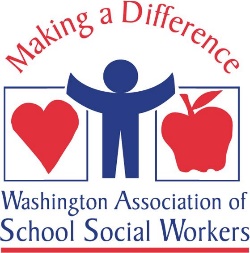 WASSW $250 Conference Scholarship Opportunity!Are you a current member of WASSW and interested in attending a conference to enhance your practice?  Not sure how to pay for the registration fees?  This could be the opportunity for you!WASSW would like to financially support up to five members a year in attending a professional development opportunity.  In exchange for the financial support, WASSW asks that the member share their new knowledge with the membership at a later date.ApplicationName: _____________________________________________Home Address:  _____________________________________________Phone Number:_____________________________________________Email Address:_____________________________________________School District, School Name, and School Address:______________________________________________________________________________Name of conference that you are interested in attending (please attach a brochure and/or website link):______________________________________________________________________________Dates and Location of Conference:______________________________________________________________________________Amount of scholarship funding requested (not to exceed $250):_____________________________________________By what date would you like a response from WASSW? (please allow at least two weeks for response)_____________________________________________How will this conference enhance your school social work practice? ____________________________________________________________________________________________________________________________________________________________________________________________________________________________________________________________________________________________________________________________________________________________________________________________________________________________________________________________________________________________________________________________________________________________What are two goals that you have for attending this conference?____________________________________________________________________________________________________________________________________________________________________________________________________________________________________________________________________________________________________________________________________________________________________________________________________________________________________________________________________________________________________________________________________________________________How are you going to share your newly acquired knowledge with other WASSW members (conference presentation, newsletter or website article, conference booth, etc.)? Please provide your proposal below.________________________________________________________________________________________________________________________________________________________________________________________________________________________________________________________________________________________________________________________________________________________________________________________________________________________________________________________________________________________________________________________________________________________________________________________________________________________________________________________________________________________________________________________________________________Additional Thoughts or Comments:________________________________________________________________________________________________________________________________________________________________________________________________________________________________________________________________________________________________________________________________________________________________________